 "Selino"  VK Neustadt e.V.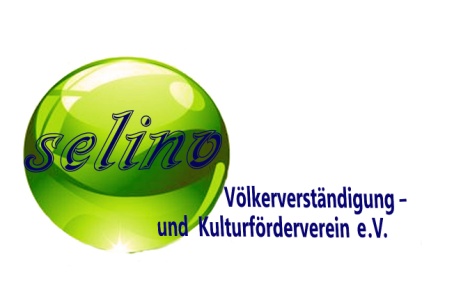    Chemnitzerstraße 2                                                                                       67433 Neustadt                                                                                                                                                                                                      Anmeldebogen                                          "Russische Schule am Samstag"Name des Schülers:_______________________________________________geboren am:_____________________________________________________Straße/Hausnummer:______________________________________________PLZ/Ort:_________________________________________________________Telefon:_________________________________________________________.                                                                                                                                                                   gesetzlich vertreten        in eigenem Namen als Gesamtschuldner        neben dem/der Schüler/in durch: Name: __________________________________________________________________ Straße/Hausnummer:  ______________________________________________________ PLZ/Ort: _________________________________________________________________ Telefon: _________________________________________________________________ E-Mail:  __________________________________________________________________O Vereinsmitglied           (31,50 € / Monat)O kein Vereinsmitglied    (41,50 € / Monat) wird    vereinbart:Der Kurs "Russische Schule am Samstag"  erfolgt in der Form des Gruppenunterrichtes und umfasst Fächer: Sprache, Literatur, Kreative Fächer und dauert 3 Stunden.An den gesetzlichen Feiertagen und während den Ferien sowie am beweglichen Ferientagen an den allgemeinbildenden Schulen im Bundesland  Rheinland Pfalz findet kein Unterricht statt.Fotoerlaubnis:O JaO Nein___________________________________Ort/ Datum                          UnterschriftBemerkungen:__________________________________________________